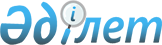 О реализации Программы "Развитие финансового сектора и сектора предприятий", осуществляемой на средства займа Международного Банка Реконструкции и Развития N 3867-КZ"Постановление Правительства Республики Казахстан от 1 марта 2000 года N 335

      В целях эффективной реализации средств займа Международного Банка Реконструкции и Развития N 3867-КZ, направленного на проведение реформ в секторе предприятий, улучшение качества банковских услуг, укрепление законодательных основ и организационных возможностей финансовой системы Республики Казахстан, а также учитывая новое распределение средств займа, одобренное Международным Банком Реконструкции и Развития, Правительство Республики Казахстан постановляет: 

      1. Утвердить распределение средств займа согласно приложению. 

      2. Установить, что Национальный Банк Республики Казахстан самостоятельно осуществляет все мероприятия, предусмотренные в Соглашении о займе по компонентам Национального Банка Республики Казахстан. 

      3. Установить, что в соответствии с Соглашением о займе поставляемые товары и оказываемые услуги, финансируемые из средств займа, освобождаются от уплаты налога на добавленную стоимость и таможенных платежей. 

      4. Министерству финансов Республики Казахстан: 

      переподписать с Национальным Банком Республики Казахстан Соглашение о подзайме в соответствии с новым распределением; 

      осуществлять координацию реализации займа и контроль за проведением товаров и услуг в соответствии с правилами Международного Банка Реконструкции и Развития. 

      5. Получателям средств займа: 

      вносить предложения в Министерство финансов Республики Казахстан о дальнейшем использовании средств займа; 

      нести ответственность за целевое использование выделенных средств и вести учет полученных на средства займа товаров и услуг; 

      получать отчеты от консультантов и сопроводительным письмом, отражающим оценку эффективности проделанной работы, направлять в Министерство финансов Республики Казахстан.     6. Контроль за исполнением данного постановления возложить на Заместителя Премьер-Министра Республики Казахстан Утембаева Е.А.     7. Настоящее постановление вступает в силу со дня подписания.     Премьер-Министр      Республики Казахстан                                               Приложение                                       к постановлению Правительства                                                    Республики Казахстан                                       от 1 марта 2000 г. N 335             Распределение средств займа на развитие финансового          сектора и сектора предприятий по направлениям использования__________________________________________________________________________Наименование компонента!    Цель        !    Получатель       !Стоимость в                        !                !                     !долларах США---------------------------------------------------------------------------Учебная программа для   Укрепление      Министерство экономики    1 567 970руководителей           возможностей    и торговли Республики предприятий             руководителей   Казахстан                        предприятий в                         области                         менеджмента,                         финансов,                         маркетинга и др.Консультационная группа Оказание         Министерство             1 450 000по вопросам             консультационной государственных доходов реорганизации           помощи в         Республики Казахстанпредприятий             реорганизации,                         приватизации и                         ликвидации                         предприятий.                         Совершенствование                         процедуры                         реструктуризации и                         ликвидации                         в промышленном                         секторе.                         Совершенствование                         финансовой                         дисциплины в                         промышленном                         секторе и развитие                         налогового                         информированияРеабилитационный траст  Содействие в области Реабилитационный     2 300 000                        управления,          Банк Республики                         реорганизации и      Казахстан                        ликвидации                         предприятий,                         имеющих                         задолженностьПомощь в проведении     Содействие в         Комитет              1 100 000приватизации            реализации           государственного                        программы            имущества и                         приватизации         приватизации                                              Министерства                                              финансов                                              Республики                                              КазахстанДолгосрочная система   Поддержка развития   Национальная комиссия  200 000 операций с ценными     рынка ценных бумаг   Республики Казахстан  бумагами                                    по ценным бумагамПомощь в области       Поддержка реализации Министерство финансов  597 000реализации проекта     проекта              Республики КазахстанТехническая поддержка  Помощь в развитии и  Министерство труда  12 700 000 пенсионной реформы     реализации пенсионной и социальной защиты                        реформы               населения Республики                                              КазахстанМодернизация           Помощь в модернизации Министерство       17 300 000налоговой службы       налогового            государственных                        администрирования     доходов                                              Республики                                              КазахстанВозмещение аванса на                                                32 030подготовку проектаРазвитие системы       Поддержка в развитии Национальный Банккоммерческих банков,   финансового сектора  Республики Казахстан 22 753 000создание институтов банковского надзора на местах, долгосрочная платежная система, помощь в реализации проектаРезервный фонд                                                    2 000 000Итого по займу                                                   62 000 000___________________________________________________________________________(Специалисты: Умбетова А.М.,              Склярова И.В.)  
					© 2012. РГП на ПХВ «Институт законодательства и правовой информации Республики Казахстан» Министерства юстиции Республики Казахстан
				